שאלות ותשובות בנושא מתן האישור להקמת בנק חדשמה המשמעות של קבלת רישיון בנק מבנק ישראל?המשמעות של קבלת רישיון היא שבנק ישראל בדק את הבעלים שמעוניינים להקים את הבנק ואת התוכנית העסקית המתוכננת ומצא שהם הולמים. בהתייחס לבעלים, הבדיקה מצאה שההון שלהם עומד בדרישות, שכוללות את הסכום שעליהם להזרים כהון לבנק (שנגזר מההון הראשוני הרגולטורי, 50 מיליוני ש"ח, ומהון נוסף שנובע מתוכנית הצמיחה הצפויה) ו"כרית" נוספת (חוסן פיננסי של הבעלים) שנועדה לביטחון; ושהמשקיעים עברו תהליך בדיקת נאותות לגבי היושר והיושרה שלהם ומקורות ההון (Fit and Proper). בנוסף, הפיקוח על הבנקים בדק את התוכנית העסקית המתוכננת של הבנק, כדי לוודא שאין בה סיכונים מופרזים ושהמודל העסקי יאפשר שמירה על פיקדונות הציבור. משמעות נוספת של קבלת רישיון בנק היא שהבנק יפוקח על-ידי הפיקוח על הבנקים בבנק ישראל להבטחת יציבותו ושמירה על כספי המפקידים בו. בשנים הראשונות הבנק ילווה באופן צמוד כדי לתמוך בתהליך ההקמה. כמו כן, הבנק יקבל גישה לנזילות מבנק ישראל, באמצעות גישה להלוואות מוניטריות ולפיקדונות מוניטריים להפקדת עודפי הנזילות. זאת לצד אפשרות לנהל חשבון בבנק ישראל ולהתחבר למערכות התשלומים השונות שבאמצעותן יוכלו לקוחות הבנק לבצע פעולות תשלום שונות, לרבות ביצוע עסקאות בכרטיסי חיוב, העברות תשלומים, העברות בזמן אמת (זה"ב), משיכת כספים בכספומטים וכדומה. שירותים אלו יאפשרו לבנק לפעול בדומה לבנקים מסורתיים בכל הנוגע לעולם התשלומים בהתאם לאופי הפעילות הייחודי שלו כבנק דיגיטלי. בנוסף, הוחלט על הקמת צוות מלווה שבו של הפיקוח על הבנקים ורשות התחרות, שילווה בהיבטי תחרות את ההקמה של הבנק החדש ובנקים חדשים נוספים ככל שיקומו. מה תחומי העיסוק המתוכננים של הבנק הדיגיטלי ולמי הוא מיועד? בשלב הראשון הבנק מתכנן להתמקד במשקי בית, ולהציע שירותי אשראי, פיקדונות, תשלומים, ניירות ערך, ושירותים בנקאיים נוספים. בשלב השני הבנק מתכנן לספק שירותי בנקאות גם לעסקים קטנים.מתי יחל הבנק הדיגיטלי לפעול אל מול הציבור? מיד לאחר קבלת הרישיון מבנק ישראל היזמים וצוות ההקמה של הבנק יתמקדו בהשלמת ההיערכות התפעולית הנדרשת, שצפויה להימשך כשנה וחצי. משך הזמן נובע בראש ובראשונה מהצורך להשלים את הקמת מרכז שירותי המחשוב, שיספק לבנק הדיגיטלי את המערכת המיכונית. מה השלבים הבאים שעל הבנק לבצע לפני תחילת הפעילות?הבנק נדרש להיערך באופן תפעולי לצורך התחלת פעילות. האמור כולל בראש ובראשונה את ההקמה של מערכת מחשוב שנדרשת לבנק (מערכת אותה הוא ירכוש במיקור חוץ מלשכת שירותי המחשוב שמוקמת בימים אלה ביוזמת ותמיכת משרד האוצר); גיוס כוח האדם הנוסף הנדרש להקמת הבנק; ובניית המדיניות שלו בתחומי הפעילות המרכזיים. צוות ההיערכות ימשיך לפעול באופן צמוד עם צוות הפיקוח על הבנקים ויציג לו את ההתקדמות לפי אבני דרך שנקבעו.מה המחויבות של הבעלים של הבנק? הבעלים של הבנק התחייבו להחזיק גרעין שליטה של 50.1% בבנק, ולהזרים לו סך של כ-420 מיליון שקלים עד תחילת הפעילות, מחצית מזה מהונם האישי. סכום זה גבוה מהסכום המינימאלי שנדרש על-ידי הפיקוח על הבנקים - 50 מיליון שקלים.  האם יש עוד יזמים שפנו לבנק ישראל בבקשה להקים בנק חדש?כן. הפיקוח על הבנקים מקבל פניות מיזמים שונים שמעוניינים להקים בנק חדש בישראל ומלווה אותם בתהליך.בנק ישראלדוברות והסברה כלכלית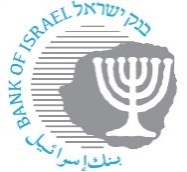 ‏ירושלים, כ"ד באלול, תשע"ט‏‏24 בספטמבר 2019  